HPBC Evangelism Funding Request for 2017 (Email Form 5/16/17) 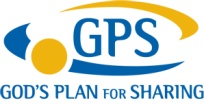 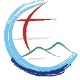 Please answer these "yes" and "no" questions before filling up the rest of the form.   Answering "no" will not deny funding request.  1. Is this request part of your yearly evangelistic strategy?  YES    /   NO2. Does this request have a "gospel sharing" component?  YES    /   NO3. Does this request have an "evangelism training" component? YES    /   NO4. Does this request have a "follow up" component? YES    /   NOINFORMATION 			Federal Tax ID Number of the church*:      5. Name of Church:      						              (Mission Church must submit request through Sponsoring Church)6.  Church      Church Plant   7. Mailing Address:                (Check will be mailed to this address)8. Contact Person:                          		9. Title at Church:      10. Phone Number:       		   11. Email Address:      12. Our church is affiliated with:  Hawaii Pacific Baptist Convention     Association             (Both above boxes must be checked for request to be considered) 13. Association Name:        FUND REQUEST14. Name of event/project/ministry:         15. Date(s) of Event/Project:      16. This project is  One-Time      On-Going 17. If you receive approval of funds, how do you plan to spend it:       18. Your Estimated Cost (Attach itemized budget)		$      19. Local Church Participation				$      20. Association Participation					$      21. Amount of Request					$      22. Our Church has made contributions to:   Cooperative Program      Hawaii Pacific Missions        (Both above boxes must be checked for request to be considered)23. Evangelism Church Strategy (submitted/ attached) Requests from Mission congregations must be approved by sponsoring churches. 	                                                                                                    (If applying by email, digital signature can be added or verifySignature of Pastor, Moderator or Director		 by typing your full name here:       Date Approved by Sponsoring Church*The Tax Identification Number, usually the EIN (Employer Identification Number, MUST be the number for the organization to whom the check is to be made payable.---------------------------------------------------------------------------------------------------------------------------------------------------For HPBC ffice Use: GPS (8119)Follow Up:  Report Received, Date          	 Photos ReceivedPOLICIES AND PROCEDURESHow to fill up the 2016 HPBC Evangelism Funding Request FormThis funding is made available because of the Cooperative Giving of the Southern Baptist Churches.  Requests must be from a SBC local church or SBC church planting.   Every approved request must return a report with pictures.    Please call Bong at (808) 741-6294 or Lisa at (808) 356-8325 for questions and inquiry.  INFORMATION:1.  Name of Church: Name of your organization2.  Sponsoring Church: Church name if you are a Church plantFederal Tax Id Number:  HPBC office requires for IRS purposes3.  Mailing Address: Where the check is to be mailed4.  Contact Person:  The person requesting the funds who can answer further inquiry5.  Title Church: Title in the church of the contact person 6.  Phone Number:  Contact Person’s phone number7.  Email Address:  Email address of the contact person 8.  Our church is affiliated with:  Indicate if the event organizers are members of HPBC or 9.  Association or both.  Write your association name. FUND REQUEST10.  Applying for:  Training, Outreach or Materials.  Put a check if the fund is applicable for any of these.  You can check more than one box. The training funding percentage is based on the following:  50% - As a general criteria, evangelism trainings can be attended or done in the church.  Other criteria include: 10 % (1) training must be for evangelism (personal, church or outreach)  20%  (2) An on the Job training (OJT) where learned principles can be applied 10 % (3) A Celebration time to rejoice in the work of the Lord which can be done verbal testimony or written document 10%  (4) Finally, the training can be regularly incorporated to the church as part of its strategy.  Outreach funding percentage is based on the following: 70% - As a general criteria, evangelism outreach is any outreach that is done by the church to reach people for Jesus.  Additional criteria are as follows:30 % - Answer the question, what significant impact or return does this does this outreach contribute to the local church.  Materials are tools and resources used for effective evangelism.  Most common outreach tools are Bibles, gospel tracts, literatures and church promotional.  Equipments cannot be funded.  GPS (God’s Plan for Sharing Fund) is a special outreach projects done in 2016-2017 that has the goal to reach a specific group of people that do not have much gospel influence.    11.  Name of event/project/ministry:  What is the name of this initiative for easy reference?12.  Date of Event/Project:  When does it begin and when does it end.  For application for “material” write down when 	the material will be used.  13.  This project is One-time or on-going:  Is this initiative one time or recurring 14.  If you receive approval of funds, how do you plan to spend it:  state in words how you plan to spend the money; 	funds are not for equipment purchase? 15.  Your estimated Cost (attach itemized budget):  How much is the whole cost of the initiative16.  Local Church Participation:  How much is the church’s participation17.  Association Participation:  How much is the association’s participation18.  Amount of request:  How much assistance are you requesting? 19.  Our church has made contributions to: Cooperative Program, Hawaii Pacific Missions.  Has church made 	contribution to cooperative program or to Hawaii pacific missions this year? Both boxes can be checked. ADDITIONAL INFORMATION:20.  Evangelism Church Strategy (submitted/attached):  If you have not yet, attach a copy of your evangelism church              strategy for the year.  A.  What is your plan of action in executing an effective event? Name ways you will incorporate to make this an            	      effective event. B.  How will this assistance help impact your local church?  Directly or indirectly how is this going to help your 	       church. C.  Do you plan to have evangelism training?  Any evangelism initiative needs evangelistic help.  What training do       you have to prepare those helping you.D.  What is the likely result in your community?  Name what you are aiming and praying for. E.  Do you need help or partners for your event? Let us know how other churches or association can help.  Requests from Mission congregations must be approved by sponsoring churches. Signature of Pastor, Moderator, or Director.  If a church plant, signature of sponsoring church pastor, moderator or director. (If applying by email, digital signature can be added or very by typing your full name here):  For email and online applications, indicate name here as signature. Date Approved by Sponsoring church:  Sponsoring churches approval date.  FOR OFFICE USE ONLY:  Reserve for office use